Приложение 1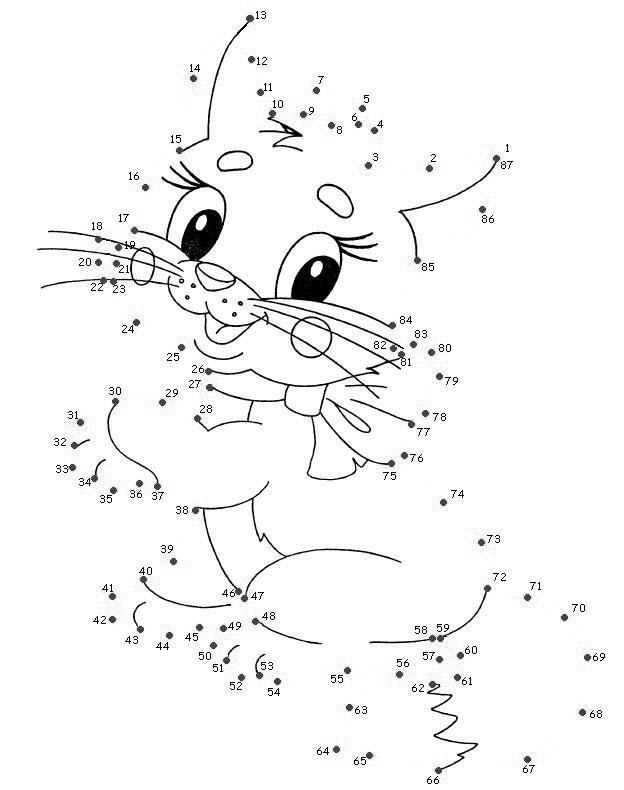 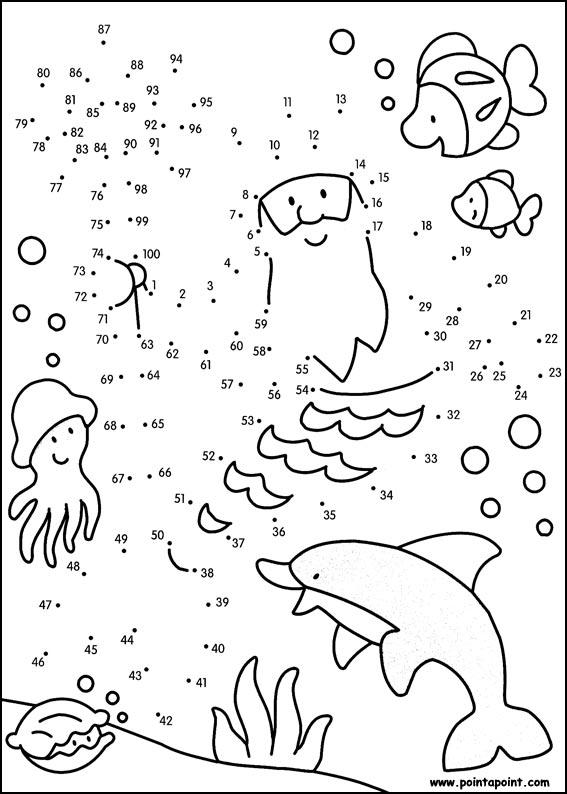 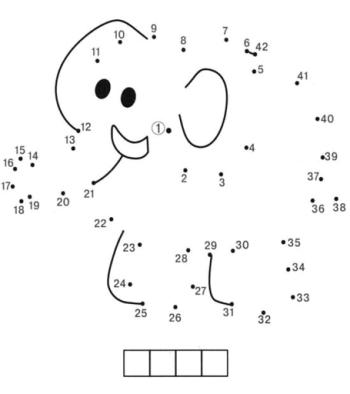 Приложение 2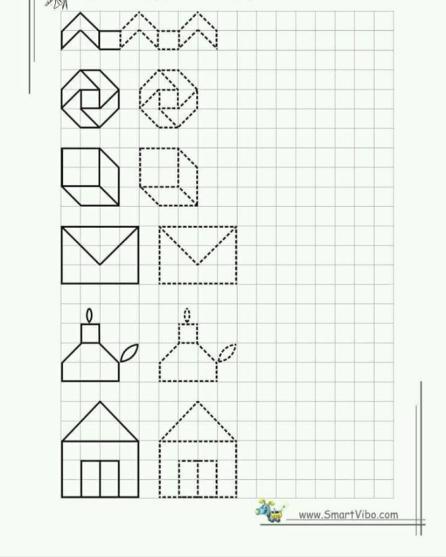 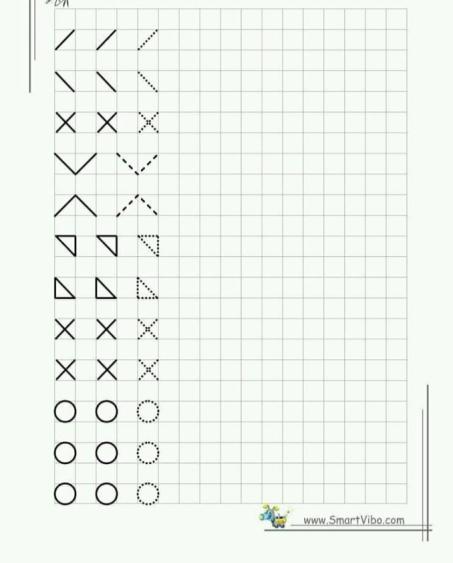 Приложение 3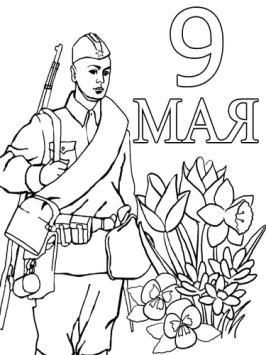 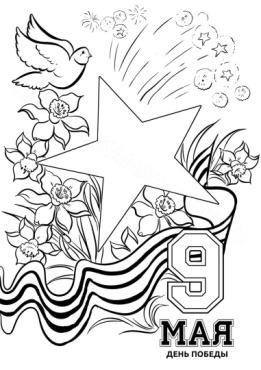 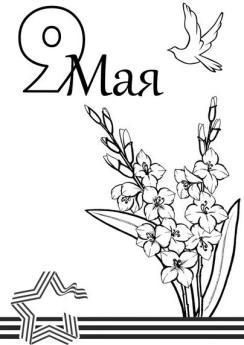 Приложение 4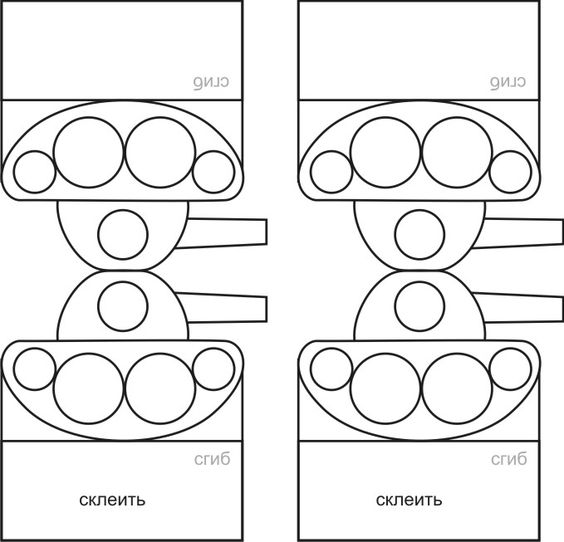 Приложение 5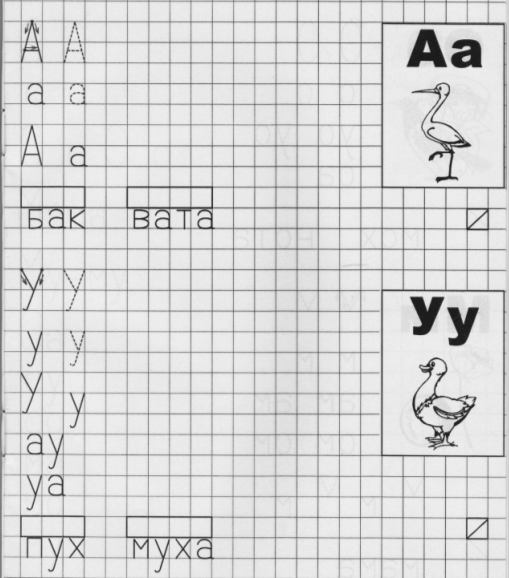 Расписание занятий группы 4/3
С 27.04 – 30.04Тема: День ПобедыЦель: Воспитание патриотических чувств у детей дошкольного возраста на основе формирования представлений о Великой Отечественной войне. Формировать представления детей о Великой Отечественной войне, используя различные виды деятельности; пробуждать интерес к прошлому нашей страны; показать мужество и героизм людей в ходе Великой Отечественной войны.Расписание занятий группы 4/3
С 27.04 – 30.04Тема: День ПобедыЦель: Воспитание патриотических чувств у детей дошкольного возраста на основе формирования представлений о Великой Отечественной войне. Формировать представления детей о Великой Отечественной войне, используя различные виды деятельности; пробуждать интерес к прошлому нашей страны; показать мужество и героизм людей в ходе Великой Отечественной войны.Расписание занятий группы 4/3
С 27.04 – 30.04Тема: День ПобедыЦель: Воспитание патриотических чувств у детей дошкольного возраста на основе формирования представлений о Великой Отечественной войне. Формировать представления детей о Великой Отечественной войне, используя различные виды деятельности; пробуждать интерес к прошлому нашей страны; показать мужество и героизм людей в ходе Великой Отечественной войны.Расписание занятий группы 4/3
С 27.04 – 30.04Тема: День ПобедыЦель: Воспитание патриотических чувств у детей дошкольного возраста на основе формирования представлений о Великой Отечественной войне. Формировать представления детей о Великой Отечественной войне, используя различные виды деятельности; пробуждать интерес к прошлому нашей страны; показать мужество и героизм людей в ходе Великой Отечественной войны.Расписание занятий группы 4/3
С 27.04 – 30.04Тема: День ПобедыЦель: Воспитание патриотических чувств у детей дошкольного возраста на основе формирования представлений о Великой Отечественной войне. Формировать представления детей о Великой Отечественной войне, используя различные виды деятельности; пробуждать интерес к прошлому нашей страны; показать мужество и героизм людей в ходе Великой Отечественной войны.Расписание занятий группы 4/3
С 27.04 – 30.04Тема: День ПобедыЦель: Воспитание патриотических чувств у детей дошкольного возраста на основе формирования представлений о Великой Отечественной войне. Формировать представления детей о Великой Отечественной войне, используя различные виды деятельности; пробуждать интерес к прошлому нашей страны; показать мужество и героизм людей в ходе Великой Отечественной войны.ПредметТемаЦельИнформацияФорма отчета/ проверкиПонедельник (27.04.2020) МатематикаЧисло 10Раскраска «Обведи по цифрам»Допиши строчкуСформировать представление о числе 10, его составе из двух меньших чиселТренировать навыки счетаhttps://www.youtube.com/watch?v=KNgeY69-pRQприложение 1приложение 2Понедельник (27.04.2020)Обучение грамотеПриложение  5Вторник (28.04.2020)Развитие речиПросмотр военного мультфильм «Солдатская сказка», пересказРасширить знания детей о военных мультфильмах, развивать речь детей, обогащая словарь.https://www.youtube.com/watch?v=ucAGfi006_gВторник (28.04.2020)РисованиеРаскраска на тему «9 мая»Развитие художественного вкуса, создание эмоциональной атмосферы.Приложение 3ФотоотчетСреда (29.04.2020)АппликацияОткрытка на 9 маяИзделие на военную тему «Танк»Совершенствовать работу с ножницами, развивать композиционные навыки, развивать воображение.воспитание патриотических чувств у детей дошкольного возрастаhttps://www.youtube.com/watch?v=1tMD90Abugoприложение 4ФотоотчетЧетверг (30.04.2020)ЛепкаПластилинография Формировать умение создавать выразительные образы при помощи лепки, развивать воображениеhttps://www.youtube.com/watch?v=RjdWztlyIFsФотоотчет Четверг (30.04.2020)Ознакомление с художественной литературойЧтение художественной литературы на военную темузнакомить детей с событиями, происходившими в годы Великой Отечественной войны. Формировать умение поддерживать разговор по теме, отвечать на вопросы и задавать их. Развивать познавательные интересы детей.С.П. Алексеев
"Рассказы о Великой Отечественной войне"С.М. Георгиевская
"Галина мама"Ю.П. Герман.
"Вот как это было"В.Ю.Драгунский "Арбузный переулок" (в книге "Денискины рассказы")